[FACS SIMILE RELAZIONE] Esempio di relazione sulle procedure richiesteRelazione sulle procedure richieste sul Prospetto Riclassificato di Perdita di Reddito subita dalle Imprese Esportatrici per i siti localizzati nei territori colpiti dagli eventi alluvionali verificatisi a partire dal 2 Novembre 2023 ai sensi e per gli effetti delle disposizioni di cui alla delibera del Comitato Agevolazioni del 27 maggio 2024 e relativa Circolare operativa Simest n. 1/FPI/2024  Al Consiglio di Amministrazione della (Nome Società) (soggetto richiedente)A Simest S.p.A. (utilizzatore terzo) Finalità della presente relazione sulle procedure richieste e limitazione all’utilizzo e alla circolazioneLa nostra relazione sulle procedure richieste è emessa al solo fine di assistere [soggetto richiedente] nell’acquisizione di elementi informativi  con riferimento al Prospetto Riclassificato di Perdita di Reddito subita quale Impresa Esportatrice per i siti localizzati nei territori colpiti dagli eventi alluvionali verificatisi a partire  dal 2  Novembre 2023  (“Prospetto”) che [soggetto richiedente] ha predisposto per le finalità della documentazione che [soggetto richiedente] deve produrre ai sensi e per gli effetti dell’articolo 10 del decreto-legge n. 61/2023 convertito dalla legge n. 100/2023, dell’art. 13-quater del decreto-legge n. 145/2023 convertito nella legge n.191/2023 e dell'articolo 50, comma 4, del Regolamento (UE) N. 651/2014 della Commissione del 17 giugno 2014 e della Circolare Operativa n. 1/FPI/2024 e pertanto potrebbe non essere idonea per altre finalità. La presente relazione non può essere utilizzata per altri fini, o divulgata a terzi diversi da Simest S.p.A., né essere in alcun modo richiamata in altri documenti, in tutto o in parte.Responsabilità degli Amministratori di [soggetto richiedente]Abbiamo ottenuto conferma dagli Amministratori di [soggetto richiedente] in merito alla appropriatezza delle procedure richieste per le finalità dell’incarico.Secondo quanto indicatoci da [soggetto richiedente], la responsabilità dei dati e delle informazioni su cui sono state svolte le procedure richieste compete agli Amministratori di [soggetto richiedente (anche parte responsabile)].Responsabilità della società di revisioneIl nostro lavoro è stato svolto secondo i criteri stabiliti dall’International Standard on Related Services (ISRS) 4400 (Revised) “Agreed-Upon Procedures Engagements” emanato dall’International Auditing and Assurance Standards Board (“IAASB”). Un incarico di Agreed-Upon Procedures prevede lo svolgimento delle procedure richieste da [soggetto richiedente] e la formulazione degli esiti che rappresentano i risultati fattuali delle procedure svolte. Esula dalla nostra attività ogni valutazione di appropriatezza delle procedure richieste. L’incarico di agreed-upon procedures non è un assurance engagement secondo i principi di revisione o di revisione contabile limitata delle informazioni finanziarie storiche né secondo i principi relativi agli altri incarichi di assurance che consistono in un esame completo o limitato di informazioni non finanziarie. Pertanto, non esprimiamo alcun giudizio o conclusione di assurance sul Prospetto, né su singole voci o informazioni in esso contenute. Siamo esclusivamente responsabili dell’esecuzione delle procedure di verifica a noi richieste, i cui risultati fattuali sono contenuti nella presente relazione. Qualora fossero state svolte altre procedure oltre a quelle da Voi richiesteci, sarebbero potuti emergere altri aspetti da portare alla Vostra attenzione.Etica professionale e controllo della qualitàAbbiamo rispettato i principi in materia di etica del Code of Ethics for Professional Accountants emesso dall’International Ethics Standards Board for Accountants.Alla luce di quanto specificamente convenuto con [soggetto richiedente], abbiamo rispettato le norme e i principi in materia di indipendenza applicabili nell’ordinamento italiano alla revisione contabile del bilancio.La nostra società di revisione applica l’International Standard on Quality Control 1 (ISQC Italia 1)  e, di conseguenza, mantiene un sistema di controllo qualità che include direttive e procedure documentate sulla conformità ai principi etici, ai principi professionali e alle disposizioni di legge e dei regolamenti applicabili.Procedure svolte ed esitiAbbiamo svolto le procedure richieste, così come concordate con [soggetto richiedente] nella lettera di incarico datata [data della lettera d’incarico], di seguito elencate: {Inserire le procedure riportate al paragrafo XX della lettera di incarico}[PROCEDURE DA INTENDERSI A TITOLO ESEMPLIFICATIVO]Ottenimento dalla Direzione del [soggetto richiedente] del Prospetto Riclassificato di Perdita di Reddito subita quale Impresa Esportatrice per i siti localizzati nei territori colpiti dagli eventi ’alluvionali verificatisi a partire dal 2 Novembre 2023 (“Prospetto”) e delle relative note esplicative con evidenza dei criteri utilizzati per determinare i ricavi e costi di competenza del periodo oggetto di rendicontazione; Per ognuna delle tabelle riportanti i dati storici di riferimento:(in caso di bilancio ITA GAAP) Ottenimento dei valori risultanti dal bilancio annuale depositato del [soggetto richiedente]; (in caso di bilancio IFRS) Ottenimento del prospetto di riclassificazione dei dati di bilancio annuale depositato dal [soggetto richiedente] secondo il formato conforme al Prospetto;Ottenimento dal soggetto richiedente del dettaglio di determinazione dei valori riportati nella colonna “Valore Periodo di sei mesi” per ciascuno dei periodi coperti dal Prospetto; Confronto tra i valori riportati nel dettaglio di determinazione di cui alla procedura b) con quelli inclusi nella colonna “Valore Periodo di sei mesi”;Dai dettagli di cui al punto b) selezione in maniera casuale di almeno 12 item per ciascun periodo di riferimento per gli esercizi contabili 2018/19-2022/23 [di cui almeno uno per le voci A1, A2, B6, B7, B10, B11, B12 ove presenti]Dai dettagli di cui al punto b) selezione di 10 item (i 5 a maggior valore e 5 selezionati in maniera casuale) per ciascuna voce contabile per il periodo di riferimento 2023/24, ove presenti;Per ciascun item selezionato di cui alle procedure d) ed e), riscontro del valore incluso nei dettagli di calcolo con la documentazione a supporto [specificare documentazione ottenuta e dettagliare le procedure svolte, ove necessario, in coerenza con i criteri esplicitate nelle note esplicative];Qualora dalla procedura di cui al punto f) dovessero emergere delle discrepanze tra il valore incluso nei dettagli di calcolo con la documentazione a supporto e con i criteri esplicitati nelle note esplicative, estensione del campione di 5 item (selezionati in maniera casuale) per ogni voce contabile per periodo di riferimento in cui è emersa la differenza;Ricalcolo aritmetico dei valori “Reddito di riferimento dell’anno in oggetto [A-B] utilizzando i dati indicati nel Prospetto dalla Direzione e confronto dei valori ricalcolati con quanto riportato nel Prospetto; Con riferimento alla sezione “schema di calcolo del contenuto concedibile”:Confronto tra i valori riportati nella colonna reddito del Periodo di sei mesi con quelli riportati nella voce “Reddito di riferimento dell’anno in oggetto” per ciascun anno;Ricalcolo aritmetico del valore riportato nella voce “Reddito Medio di riferimento” utilizzando i dati indicati nel Prospetto dalla Direzione e confronto del valore ricalcolato con quanto riportato nel Prospetto.Ricalcolo aritmetico del valore riportato nella voce “Valore della perdita di Reddito” utilizzando i dati indicati nel Prospetto dalla Direzione e confronto del valore ricalcolato con quanto riportato nel Prospetto.Dal lavoro svolto è emerso quanto segue:[Descrizione dettagliata dei risultatiCon riferimento alla procedura 1 abbiamo rilevato che …Con riferimento alla procedura 2 abbiamo rilevato che …Con riferimento alla procedura 3 abbiamo rilevato che …]Luogo, dataSocietà di revisione XYZNome Cognome(Socio)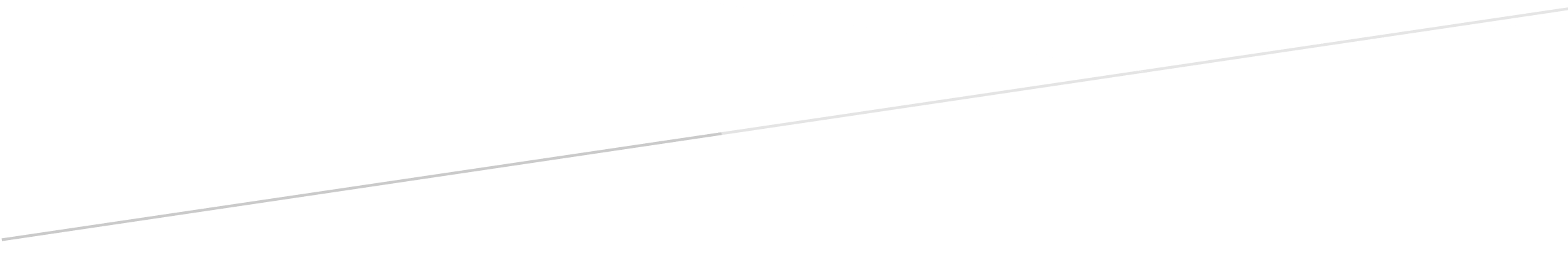 [replicare l’informazione per tutti i siti, per cui si è verificato il danno da cui deriva la perdita di reddito, localizzati nei Territori colpiti come definito in Circolare] La presente asseverazione dei costi è rilasciata ai sensi e per gli effetti dell’articolo 10 del decreto-legge n. 61/2023 convertito dalla legge n. 100/2023, dell’art. 13-quater del decreto-legge n. 145/2023 convertito nella legge n.191/2023 e dell'articolo 50, comma 4, del Regolamento (UE) N. 651/2014 della Commissione del 17 giugno 2014.Dati storici di riferimento - Anno 2018/19Anno 2023/24Riportare nel seguente schema i redditi dei tre anni mediani, escludendo il valore massimo e minimo dei cinque anni sopra riportati.* Il Valore del Periodo di sei mesi indica il risultato della somma dei dati finanziari relativi agli ultimi due mesi del primo anno considerato e ai primi quattro mesi del secondo anno considerato. [Nome del Legale Rappresentante dell’Impresa Richiedente], Luogo, Data][Denominazione della società Richiedente] [Nome, Cognome e Firma digitale del Legale Rappresentante dell’Impresa Richiedente]Generalità del dichiarante (Revisore dei Conti)Generalità del dichiarante (Revisore dei Conti)Nome e Cognome:Codice Fiscale:Luogo e data di nascita:Tipo, numero e scadenza documento d’identità:Iscrizione n.:Anagrafica Impresa e Sito di RiferimentoAnagrafica Impresa e Sito di RiferimentoNome della Società:Identificativi logistici del Sito di riferimento (n):Via/Piazza       n.       nel Comune di       Prov.       Identificativi catastali (n):Fg.       Map.       Sub.       Categoria catastale       di mq      Valore del Periodo di sei mesi* (2.11.18– 2.05.19)Valore del Periodo di sei mesi* (2.11.18– 2.05.19)Valore della produzione1: Ricavi delle vendite e delle prestazioni€2: Variazione delle rimanenze di prodotti in corso di lavorazione, semilavorati e finiti€3: Variazioni di lavori in corso su ordinazione€4: Incrementi di immobilizzazioni per lavori interni€5: Altri ricavi e proventi (ad esclusione di proventi atipici)€Totale€Valore del Periodo di sei mesi*(2.11.18 – 2.05.19)Costi esterni di gestione6: Per materie prime, sussidiarie, di consumo e di merci€7: Per servizi €8: Per godimento beni di terzi€10: Svalutazioni€11: Variazione delle rimanenze di materie prime, sussidiarie, di consumo e merci€12: Accantonamenti per rischi e oneri€13: Altri accantonamenti€14: Oneri diversi di gestione €Totale€Reddito di riferimento dell’annoin oggetto [A-B]	€Dati storici di riferimento - Anno 2019/20Dati storici di riferimento - Anno 2019/20Dati storici di riferimento - Anno 2019/20Dati storici di riferimento - Anno 2019/20Dati storici di riferimento - Anno 2019/20Dati storici di riferimento - Anno 2019/20Dati storici di riferimento - Anno 2019/20Valore del Periodo di sei mesi*(2.11.19 – 2.05.20)Valore del Periodo di sei mesi*(2.11.19 – 2.05.20)Valore della produzione1: Ricavi delle vendite e delle prestazioni€2: Variazione delle rimanenze di prodotti in corso di lavorazione, semilavorati e finiti€3: Variazioni di lavori in corso su ordinazione€4: Incrementi di immobilizzazioni per lavori interni€5: Altri ricavi e proventi (ad esclusione di proventi atipici)€Totale€Valore del Periodo di sei mesi*(2.11.19 – 2.05.20)Valore del Periodo di sei mesi*(2.11.19 – 2.05.20)Costi esterni di gestione6: Per materie prime, sussidiarie, di consumo e di merci€7: Per servizi €8: Per godimento beni di terzi€10: Svalutazioni€11: Variazione delle rimanenze di materie prime, sussidiarie, di consumo e merci€12: Accantonamenti per rischi e oneri€13: Altri accantonamenti€14: Oneri diversi di gestione €Totale€Reddito di riferimento dell’annoin oggetto [A-B]	€Dati storici di riferimento - Anno 2020/21Dati storici di riferimento - Anno 2020/21Dati storici di riferimento - Anno 2020/21Dati storici di riferimento - Anno 2020/21Dati storici di riferimento - Anno 2020/21Dati storici di riferimento - Anno 2020/21Dati storici di riferimento - Anno 2020/21Valore del Periodo di sei mesi*(2.11.20 – 2.05.21)Valore del Periodo di sei mesi*(2.11.20 – 2.05.21)Valore della produzione1: Ricavi delle vendite e delle prestazioni€2: Variazione delle rimanenze di prodotti in corso di lavorazione, semilavorati e finiti€3: Variazioni di lavori in corso su ordinazione€4: Incrementi di immobilizzazioni per lavori interni€5: Altri ricavi e proventi (ad esclusione di proventi atipici)€Totale€Valore del Periodo di sei mesi*(2.11.20 – 2.05.21)Valore del Periodo di sei mesi*(2.11.20 – 2.05.21)Costi esterni di gestione6: Per materie prime, sussidiarie, di consumo e di merci€7: Per servizi €8: Per godimento beni di terzi€10: Svalutazioni€11: Variazione delle rimanenze di materie prime, sussidiarie, di consumo e merci€12: Accantonamenti per rischi e oneri€13: Altri accantonamenti€14: Oneri diversi di gestione €Totale€Reddito di riferimento dell’annoin oggetto [A-B]	€Dati storici di riferimento - Anno 2021/22Dati storici di riferimento - Anno 2021/22Dati storici di riferimento - Anno 2021/22Dati storici di riferimento - Anno 2021/22Dati storici di riferimento - Anno 2021/22Dati storici di riferimento - Anno 2021/22Dati storici di riferimento - Anno 2021/22Valore del Periodo di sei mesi*(2.11.21 – 2.05.22)Valore del Periodo di sei mesi*(2.11.21 – 2.05.22)Valore della produzione1: Ricavi delle vendite e delle prestazioni€2: Variazione delle rimanenze di prodotti in corso di lavorazione, semilavorati e finiti€3: Variazioni di lavori in corso su ordinazione€4: Incrementi di immobilizzazioni per lavori interni€5: Altri ricavi e proventi (ad esclusione di proventi atipici)€Totale€Valore del Periodo di sei mesi*(2.11.21 – 2.05.22)Valore del Periodo di sei mesi*(2.11.21 – 2.05.22)Costi esterni di gestione6: Per materie prime, sussidiarie, di consumo e di merci€7: Per servizi €8: Per godimento beni di terzi€10: Svalutazioni€11: Variazione delle rimanenze di materie prime, sussidiarie, di consumo e merci€12: Accantonamenti per rischi e oneri€13: Altri accantonamenti€14: Oneri diversi di gestione €Totale€Reddito di riferimento dell’annoin oggetto [A-B]	€Dati storici di riferimento - Anno 2022/23Dati storici di riferimento - Anno 2022/23Dati storici di riferimento - Anno 2022/23Dati storici di riferimento - Anno 2022/23Dati storici di riferimento - Anno 2022/23Dati storici di riferimento - Anno 2022/23Dati storici di riferimento - Anno 2022/23Valore del Periodo di sei mesi*(2.11.22 – 2.05.23)Valore del Periodo di sei mesi*(2.11.22 – 2.05.23)Valore della produzione1: Ricavi delle vendite e delle prestazioni€2: Variazione delle rimanenze di prodotti in corso di lavorazione, semilavorati e finiti€3: Variazioni di lavori in corso su ordinazione€4: Incrementi di immobilizzazioni per lavori interni€5: Altri ricavi e proventi (ad esclusione di proventi atipici)€Totale€Valore del Periodo di sei mesi*(2.11.22 – 2.05.23)Valore del Periodo di sei mesi*(2.11.22 – 2.05.23)Costi esterni di gestione6: Per materie prime, sussidiarie, di consumo e di merci€7: Per servizi €8: Per godimento beni di terzi€10: Svalutazioni€11: Variazione delle rimanenze di materie prime, sussidiarie, di consumo e merci€12: Accantonamenti per rischi e oneri€13: Altri accantonamenti€14: Oneri diversi di gestione €Totale€Reddito di riferimento dell’annoin oggetto [A-B]	€Valore del Periodo di sei mesi*(2.11.23 – 2.05.24)Valore della produzione1: Ricavi delle vendite e delle prestazioni€2: Variazione delle rimanenze di prodotti in corso di lavorazione, semilavorati e finiti€3: Variazioni di lavori in corso su ordinazione€4: Incrementi di immobilizzazioni per lavori interni€5: Altri ricavi e proventi (ad esclusione di proventi atipici)€Totale€Valore del Periodo di sei mesi*(2.11.23 – 2.05.24)Costi esterni di gestione6: Per materie prime, sussidiarie, di consumo e di merci€7: Per servizi €8: Per godimento beni di terzi€10: Svalutazioni€11: Variazione delle rimanenze di materie prime, sussidiarie, di consumo e merci€12: Accantonamenti per rischi e oneri€13: Altri accantonamenti€14: Oneri diversi di gestione €Totale€Reddito di riferimento dell’annoin oggetto [A-B]	€Anni considerati per il Periodo di sei mesiReddito delPeriodo di sei mesiReddito delPeriodo di sei mesi2018/19€2019/20€2020/21€2021/22€2022/23€Anni considerati per il Periodo di sei mesiReddito delPeriodo di sei mesiReddito delPeriodo di sei mesi120__/__€220_/_   €320_/_€Reddito medio dei Periodi di sei mesi	da considerare[media dei tre anni scelti tra i cinque precedenti il verificarsi della calamità (1+2+3)/3]Reddito medio dei Periodi di sei mesi	da considerare[media dei tre anni scelti tra i cinque precedenti il verificarsi della calamità (1+2+3)/3]€Reddito del Periodo di sei mesi dell’anno 2023/24Reddito del Periodo di sei mesi dell’anno 2023/24€Valore della perdita di RedditoValore della perdita di Reddito€[a.-b.][a.-b.]